Dear Parents and Students,This coming week will be very busy! Tuesday we will be eating lunch in the classroom therefore, please try to avoid packing tree nut products for lunch that day. Wednesday we will have a snack and drink for the class so you will not need to pack a snack for your student. Please remember the Saint projects are due Wednesday. The students will be presenting them to the class on Thursday! We will be attending Mass on Thursday and Friday. Friday we will also have Divine Mercy Chaplet at 11am – feel free to join us in the church to hear this beautiful prayer! We will also be taking student pictures by the Mary Statue on Friday. Look to purchase these photos during Parent/Teacher conferences on November 12th and 13th.  Since this will be such a busy week, we will not have Spelling words or a Reading story this coming week. We will still have Math homework each night. Field Trip permission forms are coming home in today’s folder. We are going to the Fredericksburg Area Museum’s Powhatan People Exhibit on November 29th. We will need to carpool to this field trip. Please fill out the slip on the permission form to let me know if you are able to chaperone and/ or drive. Chaperones will still be required to pay the $3 entrance fee. Please have all forms and payment in by November 16th. Parent Teacher conference sign-up sheets are posted on the wall outside of the main office. Please come in to sign-up for a conference. Conferences begin at 9am on November 12th and are every 20 minutes until 4pm. On November 13th, conferences begin at 1:20 and are every 20 minutes until 4pm. If you need a later meeting, please let me know and I will work with you to plan a time to meet. I look forward to meeting with you all soon!   Have a wonderful long weekend  Mrs. Klinge          What are we learning?                          Religion: The Ten CommandmentsLanguage Arts: Proper Nouns; Writing a story; Reader’s TheaterMath: Fractions; Sums of 11; Measuring lengthScience: Habitats (continued)Upcoming Dates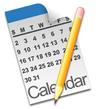 10/27 – Trunk or Treat – set up begins at 6:30 in the school parking lot – See you there! 10/31 – Saint Posters are due 11/1 –School Mass 9am  – Join us! 11/2 – School Mass 9am; Chaplet of Divine Mercy 11am – Join us!  ; Fall Pictures by the Mary Statue11/5 – PTO meeting 3:30pm in the Parish Hall; Talent Show 6pm at Salem Fields Community Church - See you there! Spelling wordsNo Spelling this week 